Ik kan je 
vertellen over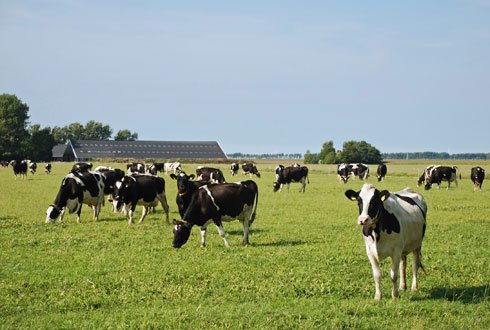 landschappen